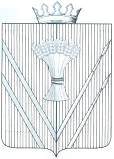 АДМИНИСТРАЦИЯ ВЕРЕЩАГИНСКОГО МУНИЦИПАЛЬНОГО РАЙОНА ПОСТАНОВЛЕНИЕ15.08.2019							          		            № 254-01-01-895                 					О переводе функционирования муниципального звена   Верещагинского городского округа территориальной подсистемы единой государственной системы предупреждения и ликвидации чрезвычайных ситуаций Пермскогокрая в режим «Повседневная деятельность»Руководствуясь Федеральным законом от 21 декабря 1994 года № 68-ФЗ «О защите населения и территорий от чрезвычайных ситуаций природного и техногенного характера», Положением «О единой государственной системе предупреждения и ликвидации чрезвычайных ситуаций», утвержденным Постановлением Правительства Российской Федерации от 30 декабря 2003 года № 794 и п.21 части 1 ст.15 Федерального закона от 06 октября 2006 года № 131-ФЗ «Об общих принципах органов местного самоуправления в Российской Федерации», в связи с гибелью и повреждением посевов сельскохозяйственных культур в июле-августе 2019 года,администрация Верещагинского муниципального района ПОСТАНОВЛЯЕТ:1. Перевести с 15 августа 2019 года органы управления и силы муниципального звена Верещагинского городского округа территориальной подсистемы РСЧС Пермского края в режим функционирования «Повседневная деятельность».2. Установить местный уровень реагирования.3.Определить границы зоны чрезвычайной ситуации в пределах 
Верещагинского городского округа.4. Начальнику отдела общественной безопасности и мобилизационной работы администрации Верещагинского муниципального района Королеву В.К. разместить настоящее постановление на официальном сайте администрации Верещагинского муниципального района.5. Считать утратившим силу постановление администрации Верещагинского муниципального района от 07.08.2019 года № 254-01-01-855 «О функционировании органов управления и сил ТП РСЧС на территории Верещагинского городского округа в режиме чрезвычайной ситуации».6. Настоящее постановление вступает в силу со дня его подписания.7. Контроль исполнения настоящего постановления оставляю за собой.И.о. главы администрации Верещагинскогомуниципального района                                                 			               Д.А.Нохрин